МОУ "ООШ с. Озерки Духовницкого района Саратовской области"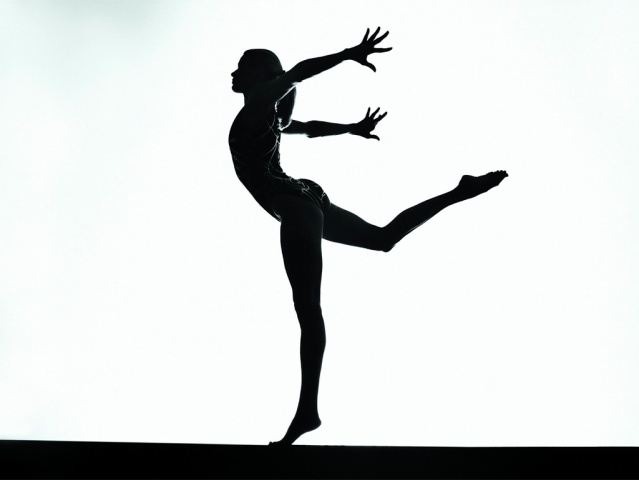 Учитель физической культуры МОУ "ООШ с. Озерки Духовницкого района Саратовской области"Архипкина Т.И.2012-2013 учебный годКонспект урока по гимнастике во 2 классе.ЦЕЛЬ:  Овладение учащимися умениями и навыками при выполнении упражнений на гимнастической скамейке , основными жизненно - важными движениями.ЗАДАЧИ: 1. Обучать технике стойки на лопатках согнув ноги.                  2. Совершенствовать технику упражнений в равновесии (подтягивания лежа на животе, ходьбу по гимнастической скамейке)                  3. Развивать скоростно-силовые способности.                  4. Воспитывать чувство товарищества и ответственности.                  5. Повторить теоретические сведения.ОБОРУДОВАНИЕ  И ИНВЕНТАРЬ: гимнастические маты,  гимнастические                   скамейки , скакалки ,свисток, стойки.Часть урокаСодержание урокаДозировкаОрганизационно-методические указанияПОДГОТОВИТЕЛЬНАЯЧАСТЬ12 МИНОСНОВНАЯЧАСТЬ30 МИНЗАКЛЮЧИТЕЛЬНАЯЧАСТЬ3 минВход в зал. Построение. Приветствие : Здравствуй, утро ясное,
Здравствуй!
Здравствуй, солнце красное,
Здравствуй!
Здравствуй, Родина прекрасная,
Здравствуй!
Человек, и стар и млад,
Здравствуй!
Все живое на земле,
Здравствуй!Сообщение задач урока.- Ребята сегодня мы с вами выполним упражнения в акробатике, упражнения на скамейке и поиграем в новую игру.Повороты на месте: Направо, налево. Перестроение из одной шеренги в двеПерестроение в одну шеренгу. Ходьба :1.обычная2. « Жирафы» - на носках, руки  вверх.3. « Утки» - на пятках, руки за спиной4. « Медведи» - на  внешней стороне стопы, руки на пояс.Бег :1.обычный2. «Лошадки» - бег с высоким подниманием бедра, руки на пояс3 « Буратино» - бег с попеременным подниманием прямых ног вперед4. « Кузнечики» - бег приставными шагами правым ( левым) боком.Упражнение на восстановление дыхания:1-2- руки чрез стороны вверх – вдох3-4- рук через стороны вниз – выдохПерестроение из одной шеренги по расчету  уступом.ОРУ без предметаИ.П.- стойка ноги врозь, руки на пояс1-поворот головы направо2-И.П3-4- тоже налево5-6 -наклон головой влево7-8 - наклон вправоИ.П.- ст. ноги врозь, кисти рук к плечам1-4 - круговые вращения рук вперед, 1-4 - назад.И.П.- стойка ног врозь, руки на пояс.1-наклон туловища вправо, потянутся за рукой, 2-И.П3-4-тоже влевоИ.П- широкая ст. ноги врозь руки вверх1-наклон вперед потянутся руками к левому носку2-наклон вперед3-наклон к правому4- И.П.И.П- о.с.1-выпад влево, руки в стороны2-И.П3-4- тоже вправоИ.П- О.С.1-упор присев2- упор лежа3- упор присев4- и.п.И.П- ст. ноги врозь руки на пояс.1-2- прыжки на правой3-4-прыжки на левой5-8- прыжки на двух ногах.Ходьба на месте с восстановлением дыханияПерестроение в одну шеренгу.Проверка знаний учащихся. -Ребята посмотрите на картину, что здесь изображено. - С каких времен люди стали заниматься физическими упражнениями. - Какими качествами должны владеть воины. - Кто изображен на слайде. Приготовление место для акробатикиI.СТОЙКА НА ЛОПАТКАХ СОГНУВ НОГИГруппировка из различных и. п.Из упора присев перекат назад и перекатом вперед сед в группировке.3. Из упора присев перекатом назад стойка на лопатках согнув ноги. Ребята разгадайте загадку.«Это что за озорницаНа лиане веселится?На хвосте качается,Скачет и кривляется?»Встречаются ли в нашем лесу обезьяны? Где они обитают?Обезьяны обитают в джунглях и в основном живут на деревьях. Какими физическими качествами они должны обладать?И мы сейчас с вами побываем в роли обезьян и поиграем в игру Ловля обезьян.Игра "Ловля обезьян" правила игры.Выбрать считалкой водящего. Итог игры: Что понравилось в игре?-Кто был лучшим из «Ловцов»?-А из «Обезьян»?Приготовление места для равновесия. II. Подтягивание лежа на животе по гимнастической скамейкеПодтягивание двумя руками одновременноПодтягивание руками попеременноIII.Ходьба по гимнастической скамейке:1.на носках, руки в стороны2.на всей стопе, руки за головойПерестроение в 2 колонныIII. Эстафета С проползанием под скамейкой и перепрыгиванием через скамейку. Перестроение в одну шеренгуХодьба с восстановлением дыханияИгра «Копна. Тропинка. Кочка»Перестроение в одну шеренгу. Подведение итогов. Домашнее задание.Проведение рефлексии. Выявление эмоционального настроя учащихся после урока.На стенде кармашки с фигурками: солнышко - отличное настроение;цветок - хорошее;  тучка, плохое.Дети добавляют лучики солнышку, цветы на поляну, тучки дождику, т.е. составляют «картину» настроения после урока1мин30 сек30 сек30 сек30 сек30 сек30 сек30 сек30 сек5-6 раз6-8 раз6-8 раз6-8 раз6-8 раз6-8 раз6-8 раз6-8 раз1 мин10мин2-3 раза4-5 раз4-5 раз6 мин4 мин4 мин 5 мин30 сек 1 мин30 сек1 минОтметить отсутствующих. Проверить наличие формы.Дети отвечают учителю  « на первый, второй – рассчитайсь!»« в две шеренги – стройся!»« в одну шеренгу – стройся!»« напра- во!»« налево в обход шагом – марш!»Спина прямаяРуки вытянуты вверх, на носки подниматься выше, спину держать прямо.Вперед не наклоняться, носки тянуть на себя, голову не опускатьЛокти точно в стороны, спина прямая, колени не сгибать«  бегом – марш!»Руками работать свободно.Спина прямая, бедро поднимать выше, приземляться на носки мягче.Ноги не сгибать, приземляться мягче на носки, назад туловище не отклонять.Руки работают свободно, выпрыгивать выше, приземляться мягче.« шагом – марш!»Вдох глубокий через носВыдох не задерживать.Руки поднимать прямые вверх.« направляющий –на месте!»« класс – стой!»« Нале- во!»«Смирно!»« На 2,4, на месте – рассчитайсь!»« По расчету шагом – марш!»Спина прямая, повороты выполнять медленноСпина прямая, руки прямыеНаклоны выполнять глубже, ноги не сгибать.Голову не  опускать, смотреть вперед, спину прогнуть, ноги не сгибатьСпину не прогибать, о пол опираться всей ладонью.На носки приземляться мягче, выпрыгивать вышеДышать глубже, выдох не задерживать.Показ слайдаРуки не ставить близко к ногам, спину округлить, голову стараться прижать к коленямОттолкнуться ногами, сгруппироваться.Показ слайдаСоблюдать правила игры. Не выходить за скамейкуСледить за равновесиемПравила:- начинать по сигналу- передавать эстафету хлопком« в одну шеренгу- становись!»« напра-во!»« налево в обход шагом –марш!»Правила :Выполнять движения по голосу учителя. «направляющий на месте!»« Класс – стой!»« Напра-во!»